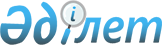 Об установлении ограничительных мероприятийРешение акима сельского округа Карашенгель Казалинского района Кызылординской области от 25 июня 2019 года № 9. Зарегистрировано Департаментом юстиции Кызылординской области 25 июня 2019 года № 6835
      В соответствии с подпунктом 8) статьи 10-1 Закона Республики Казахстан "О ветеринарии" от 10 июля 2002 года и на основании представления главного государственного ветеринарно - санитарного инспектора государственного учреждение "Казалинская районная территориальная инспекция комитета ветеринарного контроля и надзора министерства сельского хозяйства Республики Казахстан" от 20 мая 2019 года № 7-09-306 аким Карашенгельского сельского округа РЕШИЛ:
      1. Снять ограничительные мероприятия, установленные в связи с выявлением заболевания бруцеллеза среди мелкого скота на территории села Жалантос батыр Карашенгельского сельского округа.
      2. Признать утратившим силу решение Карашенгельского сельского округа от 04 октября 2018 года № 17 "Об установлении ограничительных мероприятий" (зарегистрировано в Реестре государственной регистрации нормативных правовых актов за №6452, опубликовано в эталонном контрольном банке нормативных правовых актов Республики Казахстан от 17 октября 2018 года).
      3. Контроль за исполнением настоящего решения возложить на главного специалиста коммунального государственного учреждения "Аппарат акима сельского округа Карашенгель"Алтынбаева М.
      4. Настоящее решение вводится в действие со дня первого официального опубликования.
					© 2012. РГП на ПХВ «Институт законодательства и правовой информации Республики Казахстан» Министерства юстиции Республики Казахстан
				
      Аким Карашенгельского сельского округа 

О.Жамшейтов
